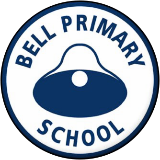 2022 PARENT PAYMENT FORM - Year 3Together we can make a differenceFamily financial contributions have a significant impact on maintaining the quality of the school’s wide-ranging academic and co-curricular programs for all students. Whilst schools provide students with free instruction to fulfill the standard Victorian Curriculum and acknowledge that all contributions are voluntary, the ongoing support of our families assists the school to provide educational programs, facilities, amenities and services to an acceptable level for our community.Student Name:	……………………………….……………….……………………………………..…         Class: …………………..…….Please tick box/es below:A-Curriculum Contributions – Items and activities that students use, or participate in, to access the curriculumClassroom consumables, materials & equipmentSpecialist consumables, materials & equipmentYear 3 Online Subscriptions		   								          $130 B-Other Contributions – For non-curriculum items and activities 						Student and parent communication toolsStudent wellbeing programs, first aid and hygiene materials						           $30 C-Tax Deductible ContributionsBuilding Fund – Supports renovations, upgrade and maintenance			          $ _______________ Library Fund – Supports book purchases and equipment that sustains the library	          $ _______________ D-Non-Tax Deductible DonationsSchool Grounds – Maintenance and improvements				          	          $ _______________ Additional Donations/Contributions (Sections C and D):Donations provide direct enhancement to the learning environment through upgrades to facilities and grounds.  Bell PS cannot rely on Government support for future projects, so your support is essential.  Contributions to the Building and Grounds Funds will maintain and enhance our facilities, supporting current and future generations of Bell PS students, Contributions to our new Library Fund provide an engaging and diverse catalogue of literature for our students to enjoy.E-Extra Curricular Items and Activities can be paid for throughout the year for a broader school experience and include incursion/excursions, camps (for some year levels) and school photos. Private music lessons and other activities (French Club, Kelly Sports and Funkey Music) are organised by external providers on a user pays basis throughout the year.F-Educational Items for Students to Own should have been purchased for the start of the year. For families unable to do so, the school will supply adequate stationary enabling completion of daily learning without differences from others.HOW TO PAYStep 1:	Make a payment/contribution via Qkr! (preferred method) or credit card.Step 2:	Please ensure payments/contributions are made as soon as possible.To support families having financial difficulties, we encourage you to make an appointment with Robyn Radford, Business Manager or Jo Taylor, Administration Officer on 9480 5622 to discuss a payment plan.